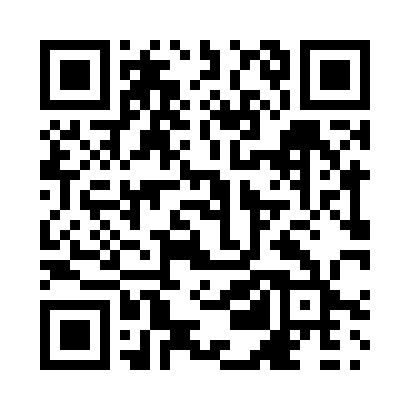 Prayer times for Kitaskino, Quebec, CanadaMon 1 Jul 2024 - Wed 31 Jul 2024High Latitude Method: Angle Based RulePrayer Calculation Method: Islamic Society of North AmericaAsar Calculation Method: HanafiPrayer times provided by https://www.salahtimes.comDateDayFajrSunriseDhuhrAsrMaghribIsha1Mon3:004:581:016:329:0511:032Tue3:004:591:026:329:0411:033Wed3:015:001:026:329:0411:034Thu3:015:001:026:319:0311:035Fri3:025:011:026:319:0311:036Sat3:025:021:026:319:0211:027Sun3:035:031:036:319:0211:028Mon3:035:041:036:319:0111:029Tue3:045:051:036:309:0111:0210Wed3:045:051:036:309:0011:0111Thu3:055:061:036:308:5911:0112Fri3:055:071:036:298:5911:0113Sat3:065:081:036:298:5811:0014Sun3:065:091:036:298:5711:0015Mon3:075:111:046:288:5611:0016Tue3:075:121:046:288:5510:5917Wed3:085:131:046:278:5410:5918Thu3:095:141:046:278:5310:5819Fri3:095:151:046:268:5210:5820Sat3:115:161:046:268:5110:5621Sun3:135:171:046:258:5010:5322Mon3:155:191:046:248:4910:5123Tue3:185:201:046:248:4810:4924Wed3:205:211:046:238:4610:4725Thu3:225:221:046:228:4510:4526Fri3:245:241:046:218:4410:4227Sat3:275:251:046:218:4210:4028Sun3:295:261:046:208:4110:3829Mon3:315:271:046:198:4010:3630Tue3:335:291:046:188:3810:3331Wed3:365:301:046:178:3710:31